K4 – DS + SVS – 25.1.01Minulý týden jsem tuto složku zapomněla poslat panu Vítovi ke zveřejnění, dostává se k vám tedy až teď i s tím řešením předchozího úkolu.Milí seminaristé dějepisní i společensko-vědní. Někteří i podobojí – ti budou mít ulehčenou práci Vybrala jsem pro vás dokument ČT, který zachycuje naši politickou historii zhruba před 20 ti lety. K reflexi dokumentu použijte prosím přiložený formulář, usnadníte mi tím práci s otevíráním a čtením e-mailů, kterých je i tak dost. https://forms.gle/7fZCJ1Ft9uyZ6og38 Těším se na vaše postřehy Odkaz na dokument zde:  (záměrně neuvádím podrobnosti o čem pojednává, je to součást reflexe.https://www.ceskatelevize.cz/porady/10123147075-vladneme-nerusit/407235100021003 PS: pro seminaristy společensko-vědní ještě přikládám řešení minulého úkolu, týkajícího se lidských práv. 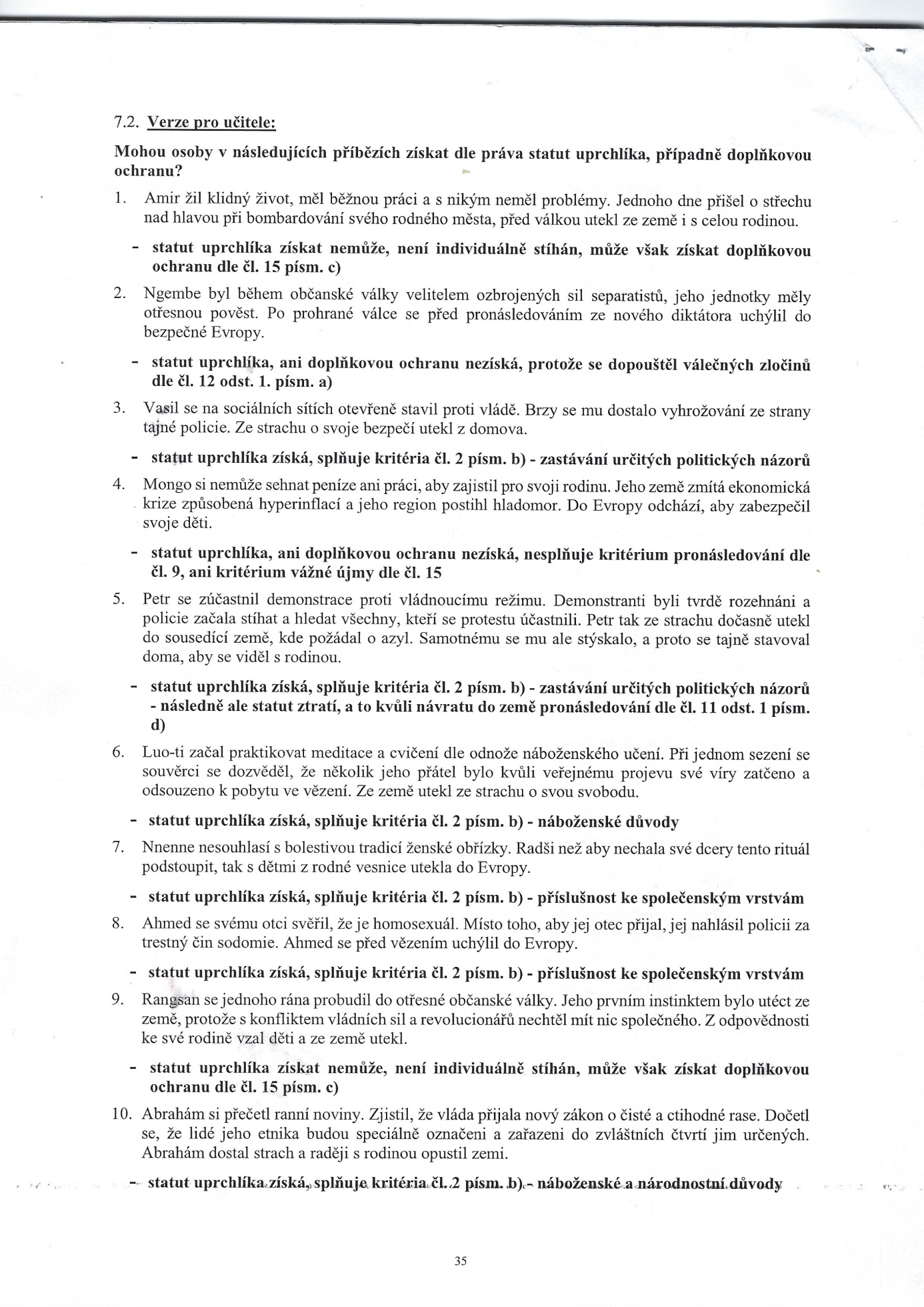 